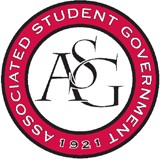 Associated Student Government Executive Council Meeting         Tuesday, November 5th, 2019 | 3:30 pmCall To Order3:31 pmRoll CallAbsentJustyce Yuille – Chief Justice Approval of MinutesApproval of AgendaSpecial OrdersAdvisor’s ReportEvents this week, please go supportOut Monday Nov. 11th – January Set up a 1-1 with PJ this week Graduate Assistant’s ReportHot Dogs with Head Hogs 11am – 2pmBev Lewis Open Gymnastics PracticeMeeting with Andrew tomorrow for Safe Ride SweatshirtsReadership meeting for New York TimesReports President’s ReportBookstore Update and RecommendationInterviews went on last weekBoth prospects are invested in OERsFollet vs. Barnes and Noble International Student Gameday Experience144 applications with minimal push Has potential to become a hallmark event Transition BindersStart developing your transition binder E-Sports MovementsExpanding into the old bookstore Creating an E-Sports arena in the Tech-Center President’s CouncilCampaign InitiativesUnity – How to do this?Presidents council ideaVice President’s ReportHomecoming is done (Great Job)End of the Year party (Dec 10th)Send Sadie ideasMLK Vigil planning Attempt to contact SAA about the Mentorship NetworkTreasurer’s Report50,000 left to fund RSOStanding rules this week and nextSecretary’s ReportMarketing MeetingSweatshirtMississippi State Chief of Staff’s ReportThank you for all who participated in ASG Day Working with the meal swipe driveLast 3 days drive?Meals donated in gift card form?Hot Dogs with Head Hogs – tomorrowSustainability with the mayor meeting tomorrowGymnastics practice – Friday International Game Day - Saturday Chair of SenateSafety RoundtableTomorrow at 3 o’clockSenate is picking upShuttle Dates have been selected Drafting a Rights and Responsibilities Document in the draftChief Justice’s ReportThank you for homecoming 5.2 thousand people voting FLF Coordinator’s ReportFLF this weekIncredible Senate simulationDiscussion ItemsSafe Ride DiscussionCode UpdatesPrelim Date (December 12th)Calendar Update  Hot Dogs with Head Hogs (Wed. 11-2) – Union Mall [All] FLF (Wed. 5:30) – Grad Ed  Sustainability Panel (Wed. 6pm) – Bell Engineering [Kevin, Ari] OER Textbook Fair (Thur. 10-2) – Flag Room [Jack, Ari, Kevin] ASG Town Hall (Thur. 7) – Graduate Auditorium [Sadie, Kianna]Gymnastics Practice (Fri. 2pm)  International Gameday (Sat. 11) – North End Zone [All] Veterans Day (Mon. 5pm) – Alumni House [All be there]AnnouncementsAdjournment4:27